УКРАЇНА     ЧЕРНІГІВСЬКА МІСЬКА РАДА     ВИКОНАВЧИЙ КОМІТЕТ  Р І Ш Е Н Н Я15 березня  2018  року                    м. Чернігів				№ 135Про затвердження переліку об’єктів в рамках Програми підвищення енергоефективності в бюджетних установах м. Чернігова на 2017 – 2027 рокиВідповідно до підпункту 1 пункту „а”  статті 31 Закону України «Про місцеве самоврядування в Україні». згідно з Програмою підвищення енергоефективності в бюджетних установах м. Чернігова на 2017 – 2027 роки, затвердженою рішенням міської ради від 26.01.2017 року № 15/VII – 3 «Про Програму підвищення енергоефективності в бюджетних установах м. Чернігова на 2017-2027 роки»,  виконавчий комітет міської ради вирішив:1. Затвердити перелік об’єктів в рамках Програми підвищення енергоефективності в бюджетних установах м. Чернігова на 2017 – 2027 роки:«Реконструкція покрівлі із зміною скатного даху на шатровий дошкільного навчального закладу №74 Будинку добра і радості по вул. Доценка, 20 в м. Чернігові», кошторисною вартістю 6 900 000 грн., в тому числі проектно-кошторисна документація кошторисною вартістю 32 214,63 грн.«Капітальний ремонт шатрового даху в дошкільному навчальному закладі №26 по вул. Толстого, 110 в м. Чернігові», кошторисною вартістю  2 367 000 грн., в тому числі проектно-кошторисна документація кошторисною вартістю 65 440 грн.«Реконструкція даху та утеплення перекриття в ДНЗ №35 за адресою: м. Чернігів, вул. Гоголя, 9-а», кошторисною вартістю 2 835 000 грн., в тому числі проектно-кошторисна документація кошторисною вартістю 79 700 грн.«Капітальний ремонт покрівлі з заміною парапетних плит та утеплення перекриття в ДНЗ №75 за адресою: м. Чернігів, вул. Незалежності, 20, кошторисною вартістю 3 200 000 грн., в тому числі проектно-кошторисна документація кошторисною вартістю 93 500 грн.2. Контроль за виконанням цього рішення покласти на заступника міського голови Атрощенка О. А.Міський голова                                                                       В. А. АтрошенкоСекретар міської ради                                                             М. П. Черненок 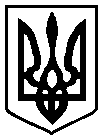 